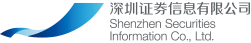 版权所有 不得复制目 录1.	引言	41.1.	定义	42.	软件概述	42.1.	软件的结构	42.2.	程序目录结构表	53.	安装与卸载	53.1.	安装程序	53.2.	支持的操作系统	53.3.	卸载过程	64.	用户网关运行说明	64.1.	用户网关运行的前提条件	64.2.	用户原有系统接入说明	74.3.	用户网关运行步骤	84.4.	用户网关停止步骤	94.4.1.	Windows版本	94.4.2.	Linux版本	104.5.	注意事项	104.6.	监控信息文件	114.6.1.	说明	114.6.2.	数据字典	155.	深交所第五版静态交易参考信息文件	186.	深交所第四版DBF接口文件	197.	日常维护	207.1.	日常维护	207.1.1.	文件清理	207.1.2.	程序启动启停	207.2.	关于日志的说明	207.3.	文件清理	217.3.1.	日志文件	217.3.2.	监控JSON文件	217.3.3.	深交所第五版静态交易参考信息文件	217.3.4.	深交所第四版DBF行情文件	218.	故障排除指引	218.1.	网络异常	218.2.	用户网关无法登录	228.3.	用户网关异常	228.4.	静态交易参考信息文件缺失	228.5.	DBF文件缺失	229.	附录	23引言本文档是深证信互联网转发系统的用户手册，主要介绍行情系统用户网关的用户配置、运行和维护等方面的操作功能。定义软件概述软件的结构SZSIMD 用户网关应用环境SZSIMD用户网关对外负责与深证信服务器建立连接，获取行情数据；SZSIMD用户网关对内提供多种接入方式，包括SzsimdApi、深交所第五版Binary行情数据接口和兼容第四版的DBF文件接口。程序目录结构表安装与卸载安装程序用户网关为绿色软件，直接拷贝文件到操作系统运行目录即可。运行目录的路径要求不能包含任何中文字符和非法字符。支持的操作系统卸载过程删除目录即可。用户网关运行说明用户网关运行的前提条件必须有深圳证券信息有限公司授权的登陆账号和密码；运行的机器可以访问深圳证券信息有限公司提供的服务IP地址和端口，建议使用Telnet命令验证网络连通性；若用户原有系统是使用深交所Binary协议连接的话，则协议版本建议至少为1.02版本，目前用户网关是基于1.02版本开发。参考《深圳证券交易所Binary行情数据接口规范（Ver1.02）》；目前网关心跳固定为3S用户必须正确配置程序目录下的szsimdusergw.ini。配置方法说明：设置连接深证信服务器的IP地址和端口，填写ToUpperAddress 选项；可以设置多组IP地址作为主备服务地址；设置连接深证信服务器的登录账号和密码，填写ToUpperAddress选项，将user1和password字段更换为实际的用户密码，注意”：”符号的位置；设置用户网关自动退出时间，填写AutoExitTime选项；设置用户网关对外提供的服务IP和端口，填写ToLowerAddress选项；设置用户网关是否导出行情DBF文件，填写IsExportHQDBF选项，注：该配置项仅用于设置用户网关是否进行DBF文件导出，用户账号是否有导出权限需要深证信后台进行配置，用户可联系深证信相关人员开通该选项。设置Api接入用户网关的账号和密码，填写ToAPI下的键值对.用户原有系统接入说明部分用户原有系统是通过开发深圳证券交易所Binary行情数据接口的系统，登录本系统时需要作以下调整：登录消息 LOGON用户网关运行步骤下面操作以Windows版本为例，Linux版本基本一致。根据4.1节正确配置好szsimdusergw.ini；双击运行szsimdusergw.exe；查看日志文件，检查是否正常连接到深证信服务器并且登录成功；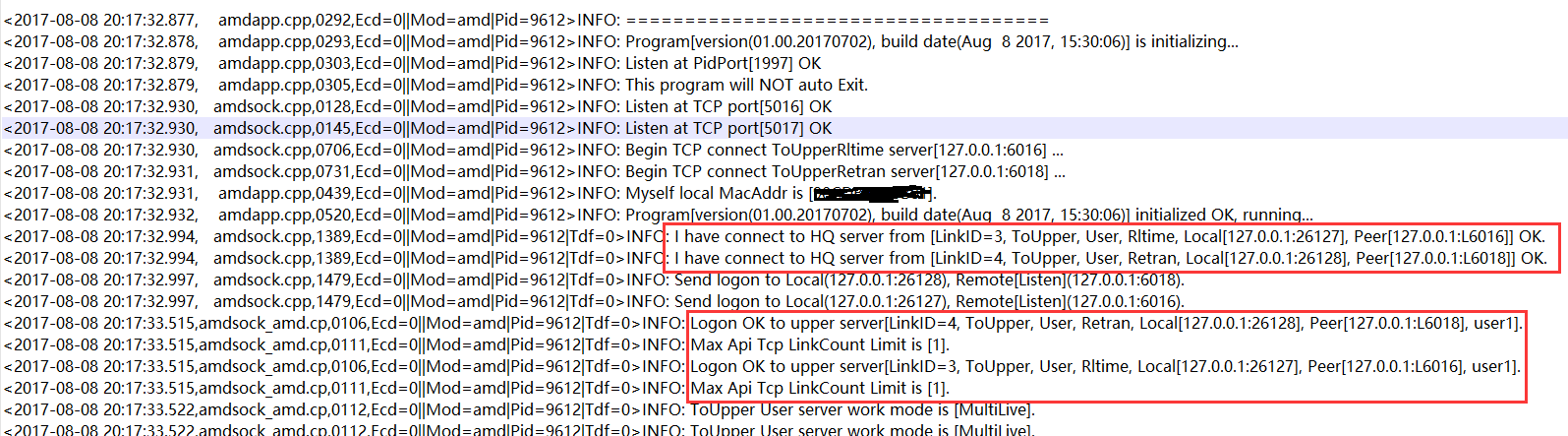 启动日志看到类似图中红色高亮部分的内容，即表示已经正常连接并且登录成功。通过查看日志文件，可以获取用户网关运行所在机器的网卡MAC地址，该地址可用于深证信作为接入的白名单验证用。用户申报前可以通过查看日志获取该值。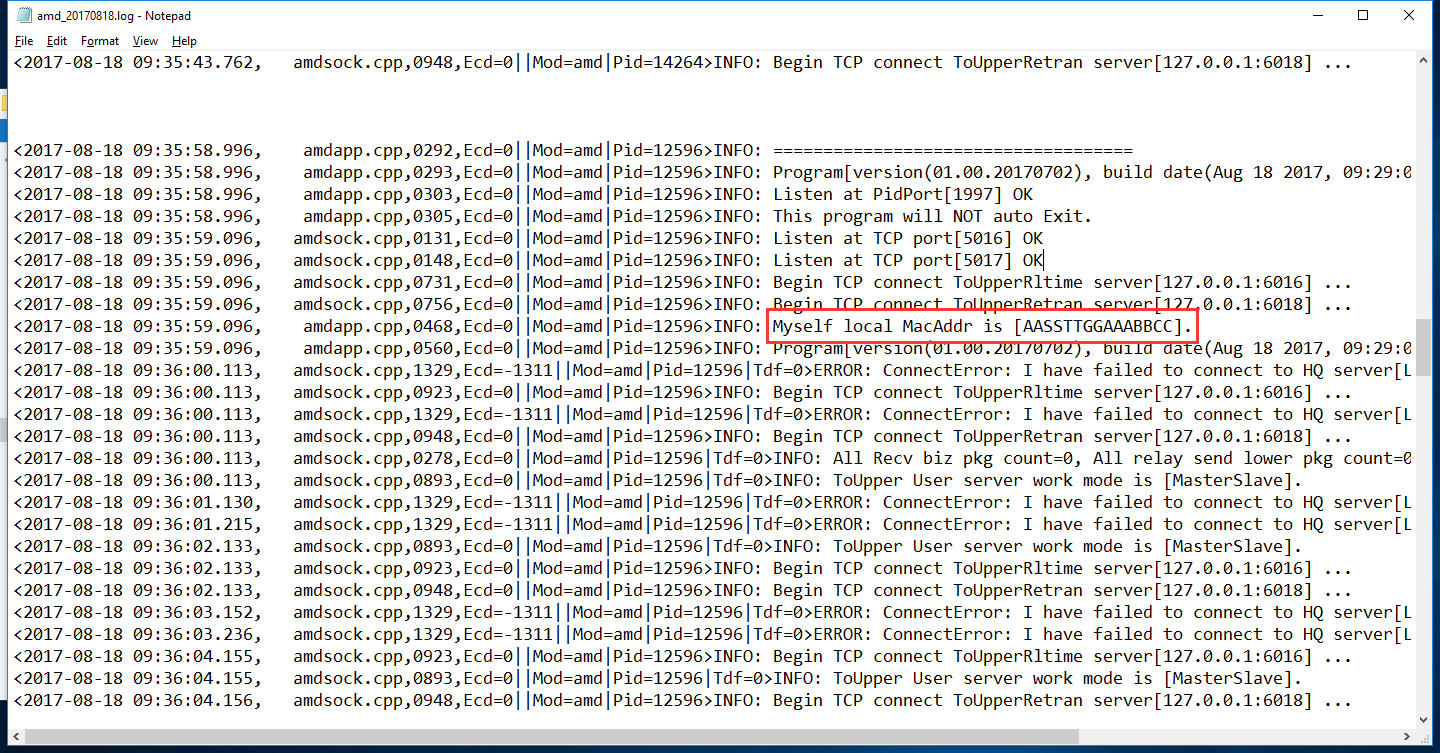 日志中MAC地址用户网关停止步骤Windows版本点击命令行窗口关闭即可，见下图：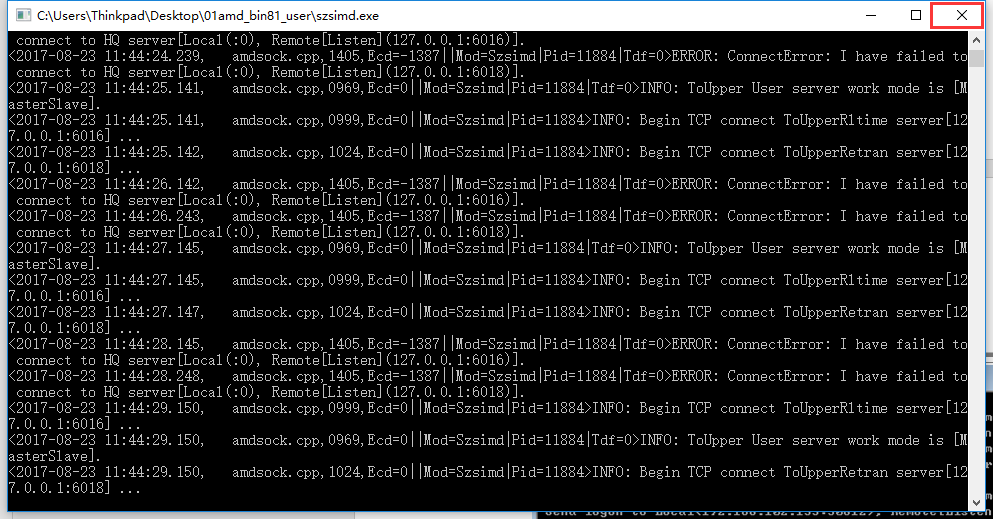 Windows关闭用户网关程序Linux版本需要先执行top命令，找出szsimdusergw程序的进程ID；然后通过执行kill -9 ID即可将用户网关退出。注意事项若用户原有系统是使用深交所Binary协议连接的话，则协议版本建议至少为1.02版本，目前用户网关是基于1.02版本开发。参考《深圳证券交易所Binary行情数据接口规范（Ver1.02）》；目前网关心跳固定为3S，可参见4.2Api接入网关SenderCompID和TargetCompID填写规则，// 对于用户原有接入mdgw的行情系统而言，在填写Logon登录请求时以下对应关系填写字段，SenderCompID填 user1，TargetCompID留空，Password 填 password1，可参见4.2；导出DBF相关配置，设置用户网关是否导出行情DBF文件，填写IsExportHQDBF选项，注：该配置项仅用于设置用户网关是否进行DBF文件导出，用户账号是否有导出权限需要深证信后台进行配置，用户可联系深证信相关人员开通该选项。Windows平台下，使用用户网关时，需要将命令行窗口属性进行设置，将默认的“”“快速编辑模式”选项取消。若不进行此设置，则命令行窗口有一定几率会阻塞程序的日志输出，从而导致日志输出异常和程序自动退出功能，设置方法见下图：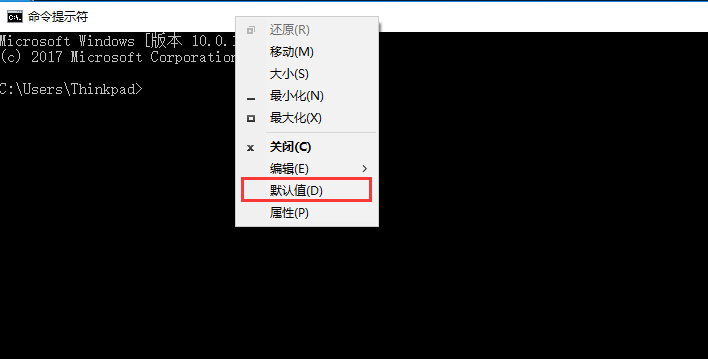 进入默认值设置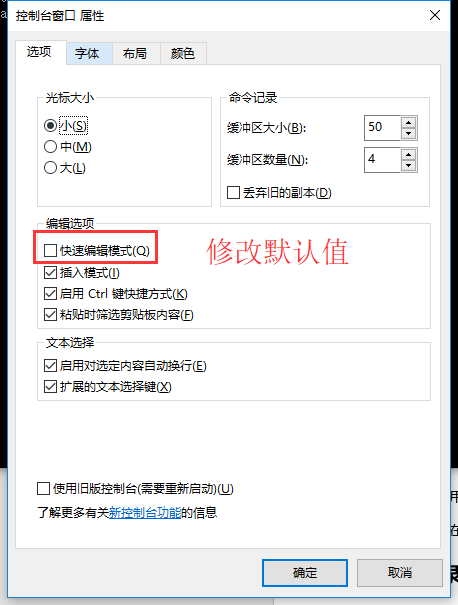 取消快速编辑模式监控信息文件说明网关程序在运行过程中每隔5秒会在log目录下更新monstatus.json文件，文件内容是以JSON格式保存的用户网关运行状态相关的数据。用户可以通过读取该文件，获得用户网关程序的实时运行状态，用作日常的运维监控使用。文件详细内容示例如下：数据字典具体数字对应以实际文件的编号为准。第一级：第二级，对于113和114字段有子节点，保存目前连接的信息，如下：第二级，对于115字段有子节点，保存目前连接的信息，如下：连接类型如图所示：连接类型深交所第五版静态交易参考信息文件用户网关在启动之后，会向深证信服务器建立连接并定时发送命令获取T日的深交所第五版静态交易参考信息文件。接收的全部文件会存放在可执行程序的同一级目录的xml文件夹下。由于每日接收的文件数约100-200个，不及时清理会在xml目录下累积大量小文件。为保证用户网关程序性能，在用户网关启动时，会自动将非T日的文件转移到xmlbackup文件夹下备份。在监控JSON文件中，115:StaticXmlfiles字段可以获取目前接收到的文件数目。深交所第四版DBF接口文件考虑到基于老版本行情格式开发系统并运行的部分用户，因原有系统改造难度或改造成本较大。为保证一定的兼容性，用户网关对第五版行情数据进行转换，导出深交所第四版的DBF接口文件，供用户的行情软件使用。转换的接口文件列表、名称、数据来源和兼容性情况见下表：日常维护日常维护文件清理网关程序在运行过程中，一般不需要进行手工维护。但是每隔一段时间应该查看一下程序所在的磁盘占用空间是否已满。因为程序在运行过程中，将产生运行日志，当这些日志占用空间太大时，应当及时清除或移到其它磁盘下。程序启动启停网关程序的配置文件中可以设置程序的自动退出时间，为保证程序的正确有效运行，用户必须设置程序自动退出时间，并通过设置操作系统定时任务将用户网关在第二天自动启动。为保证用户网关能正常并及时接受交易所下发的静态参考信息文件，当天的程序退出时间建议设置在21:30，第二天的启动时间建议设置在06:00。交易所目前文件下发时间为：1、当天20:00左右；2、第二天07:00左右。关于日志的说明网关程序在运行过程中，会产生运行日志并记入日志文件。 日志目录为 log 目录。之前的配置有说明。szsimdusergw.ini配置文件中Level 表示日志的级别，其取值范围是 0 至 10，缺省值为0。 0级日志信息 最少，只报告错误和重要的运行信息，这也是正式运行时设置的级别； 10级日志信息最多，包括所有的错误、警告和信息，一般只在程序调试错误时使用。其它常用的级别还有1和5，其信息量中等。Display 表示日志输出的方式，其取值范围是0至3，缺省值为1。 说明见下表：文件清理日志文件程序运行每日会在log目录产生运行日志文件，文件名规则为szsimd_YYYYMMDD.log。需要用户定期清理。监控JSON文件文件(monstatus.json)每日程序运行时会自动刷新，而且文件名唯一，因此不需要进行清理操作；深交所第五版静态交易参考信息文件T日接收的文件会存放在xml目录下，用户网关在启动时会将T日之前的文件会自动转移至xmlbackup目录下。用户需要定期清理xmlbackup目录，以免占用大量磁盘空间。深交所第四版DBF行情文件用户网关会在dbf目录下，将第五版的静态参考文件和实时行情信息转换成第四版的dbf接口文件，并且文件名唯一，因此不需要进行清理操作。如果用户需要归档dbf接口文件，则需要用户自行在当天收市后将DBF文件拷出备份。故障排除指引网络异常用户网关无法连接上深证信服务器，此时应先检查用户网关所在机器能否联通深证信的IP地址。用户网关无法登录用户通过监控monstatus.json文件，发现登录字段一直都是未登录状态。用户账号密码填写不正确，用户需要校对szsimdusergw.ini里面ToUppserAddress选项里面的用户密码是否填写正确；用户账号密码过期，若发现账号密码已经填写正确，但是仍然无法登录，应联系深证信相关人员检查是否密码过期或者密码不正确的情况；日志会有过期的提示，见下图：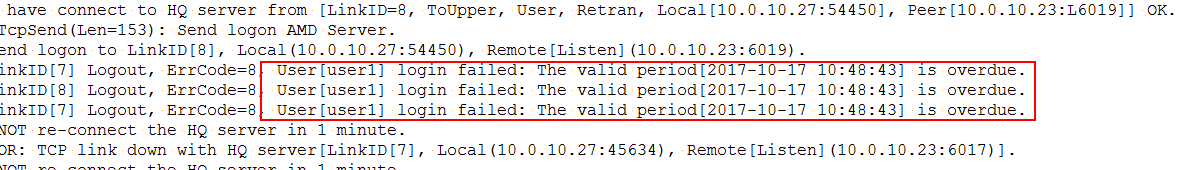 用户账号过期日志提示用户网关连接成功，但是并发送登录报文后，断开。出现此原因可能是深证信的网络防火墙没有设置用户端的IP白名单，此时应联系深证信相关人员开通白名单。用户网关异常用户通过监控monstatus.json文件，如果发现更新时间字段在一定时间内未变化，可以认为用户网关已经出现异常。这时候可能程序进程已经退出等，需要用户自行将用户网关重新启动。静态交易参考信息文件缺失通常来说，T日静态交易参考信息文件会在开盘前会接收完整并存在至xml目录下。如果用户发现到了开盘前（例如9:30）发现xml目录仍旧没有xml文件，那么可以先检查系统日期是否为当天。用户网关只会向深证信服务器节点请求T日的文件。DBF文件缺失用户网关根据第五版的静态交易参考文件和深交所Binary流数据协议会转换出第四版的DBF文件接口。其中SJSXXN.DBF会先由静态交易参考文件生成，然后根据实时行情的数据不断刷新。其余DBF均由实时行情数据刷新。其中在开盘前如果发现SJSXXN.DBF不存在，那么可以进入xml目录检查，securities_YYYYMMDD.xml、cashauctionparams_YYYYMMDD.xml、negotiationparams_YYYYMMDD.xml、securityswitch_YYYYMMDD.xml、indexinfo_YYYYMMDD和stat_YYYYMMDD.xml文件是否都存在，如果这6个文件不全，那么SJSXXN.DBF不会生成。如果这6个文件均已存在，那么可能是用户网关解析文件失败，建议用户临时删除这些文件及其对应的.rcv文件，用户网关会重新请求相应的文件到本地，继续导出SJSXXN.DBF文件。附录SJSXXN.DBF兼容性列表：深圳证券信息有限公司深圳证券信息有限公司文档编号深圳证券信息有限公司深圳证券信息有限公司名    称深证信互联网行情转发系统用户网关说明书深证信互联网行情转发系统用户网关说明书深证信互联网行情转发系统用户网关说明书深证信互联网行情转发系统用户网关说明书深证信互联网行情转发系统用户网关说明书编写签名：日期：签名：日期：密级外部公开版本V1.0.0审核签名：日期：签名：日期：批准名称说明SZSIMD深证信行情转发平台SzsimdUserGwSZSIMD用户网关SzsimdApi用户网关接入Api序号文件名称说明1szsimd目录该目录下放置的是深证信互联网行情转发系统接入客户端程序2szsimdusergw.exe接入客户端主程序，也成为用户网关3szsimdusergw.ini配置文件4log\szsimd_YYYYMMDD.logszsimdusergw运行日志文件5log\monstatus.jsonszsimdusergw运行监控文件6xml\*_YYYYMMDD.xml深交所第五版静态交易参考信息文件，T日7xmlbackup\*_YYYYMMDD.xml深交所第五版静态交易参考信息文件，非T日8dbf\*.dbf深交所第四版行情信息dbf文件9dbf\XXyymmdd.nnn深交所第四版交易所信息公告10dbf\GSyymmdd.nnn深交所第四版上市公司信息11dbf\GGyymmdd.nnn深交所第四版交易所紧急公告12cache公告文件信息缓存目录，运行过程中可忽略操作系统说明WindowsWindows Server 2008 R2、Windows Server 2012 R2、Windows 7 SP2、Win10Ver1703LinuxCentOS6.7、RedHat6.7[Glob]ListenPidPort=1997 //本地监听端口，用于保证操作系统只能运行一个实例ToUpperAddress=usr:127.0.0.1:6016:6018:user1::password: //连接转发节点的信息，协议usr:ip:实时端口:重传端口:用户名::密码:ToLowerAddress=api:*:5016:5017::::  //监听Api连接的实时和重传端口IsExportHQDBF=Y // 是否导出行情DBF文件AutoExitTime=21:30:00   //用户网关自动退出时间[ToAPI]user1=password1   //下层Api连接的用户和密码  用户=密码格式realtime=password //下层Api连接的用户和密码  用户=密码格式// 对于用户原有接入mdgw的行情系统而言，在填写Logon登录请求时以下对应关系填写字段// SenderCompID填 user1// TargetCompID填空// Password 填 password1[SzsimdLog]Type="2"						//1-循环日志; 2-按照日期每天写一个日志Level="0"					//日志级别, 运行时一般取0Display="1"					//显示在哪里:1-文件, 2-屏幕, 3-文件和屏幕，警告：建议用户仅输出到文件，windows平台下，命令行终端会存在卡死的问题，导致程序无法正常输出日志到文件和没法正常自动退出的功能。若坚持需要输出到终端，则用户不能在程序启动后，用鼠标点击命令行终端导致终端输出卡住。LogDir="log"					//日志目录LogName="szsimdusergw.log"		//日志文件名称MaxFileCount="99"				//最大文件数目，对循环日志有效MaxFileSize="5000000000"		//最大日志文件大小Byte域名字段描述Standard HeaderMsgType = 1，与原有保持一致SenderCompID配置文件中[ToApi]的 user1TargetCompID填空即可HeartBtInt要求固定值为3，表示心跳间隔为3秒Password配置文件中[ToApi]的 password1DefaultApplVerID填1.02{   "101:AUpdateDateTime" : "2017-11-28 19:40:00",   "102:PID" : 2042,   "103:StartupDateTime" : "2017-11-28 13:55:05",   "104:StopDateTime" : "",   "105:IniFilePath" : "/home/jiapz/amduser/szsimdusergw.ini",   "106:ExeFilePath" : "/home/jiapz/amduser/szsimdusergw",   "107:UserCfgFilePath" : "/home/jiapz/amduser/szsimduser.cfg",   "108:UserCfgFileMD5" : "-1_",   "109:RecvBizPkg" : 1115790,   "110:RecvBizPkgTime" : "2017-11-28 16:00:38",   "111:SendBizPkg" : 1115969,   "112:ToZoneLink" : null,   "113:ToUpperLink" : [      {         "101:LinkClass" : "User",         "102:DirType" : "ToUpper",         "103:DataType" : "Rltime",         "104:LinkID" : 23,         "105:CSType" : "C",         "106:PeerIP" : "10.0.10.23",         "107:PeerPort" : 6017,         "108:LocalIP" : "10.0.10.27",         "109:LocalPort" : 44255,         "110:IsLogonOK" : "Y",         "111:LogonUserID" : "user1",         "112:PeerServerName" : "",         "113:LocalServerName" : "",         "114:ConnectedTime" : "2017-11-28 13:55:26",         "115:RecvSpeedKbps" : 0,         "116:SendSpeedKbps" : 0,         "117:RecvPkgPerSec" : 0,         "118:SendPkgPerSec" : 0,         "119:RecvAvgDelayMs" : 0,         "120:SendAvgDelayMs" : 0      },      {         "101:LinkClass" : "User",         "102:DirType" : "ToUpper",         "103:DataType" : "Retran",         "104:LinkID" : 24,         "105:CSType" : "C",         "106:PeerIP" : "10.0.10.23",         "107:PeerPort" : 6019,         "108:LocalIP" : "10.0.10.27",         "109:LocalPort" : 53071,         "110:IsLogonOK" : "Y",         "111:LogonUserID" : "user1",         "112:PeerServerName" : "",         "113:LocalServerName" : "",         "114:ConnectedTime" : "2017-11-28 13:55:26",         "115:RecvSpeedKbps" : 0,         "116:SendSpeedKbps" : 0,         "117:RecvPkgPerSec" : 0,         "118:SendPkgPerSec" : 0,         "119:RecvAvgDelayMs" : 0,         "120:SendAvgDelayMs" : 0      }   ],   "114:ToLowerLink" : null,   "115:ToUserLink" : [      {         "101:LinkClass" : "API",         "102:DirType" : "ToLower",         "103:DataType" : "Rltime",         "104:LinkID" : 27,         "105:CSType" : "S",         "106:PeerIP" : "192.168.102.125",         "107:PeerPort" : 48375,         "108:LocalIP" : "0.0.0.0",         "109:LocalPort" : 5016,         "110:IsLogonOK" : "Y",         "111:LogonUserID" : "realtime",         "112:MacAddr" : "",         "113:ConnectedTime" : "2017-11-28 16:00:38",         "114:RecvSpeedKbps" : 0,         "115:SendSpeedKbps" : 0,         "116:RecvPkgPerSec" : 0,         "117:SendPkgPerSec" : 0,         "118:RecvAvgDelayMs" : 0,         "119:SendAvgDelayMs" : 0,         "120:EchoDelayMs" : 0,         "121:AvgEchoDelayMs" : 0,         "122:LastRecvTime" : "",         "123:BuildVersion" : ""      },      {         "101:LinkClass" : "API",         "102:DirType" : "ToLower",         "103:DataType" : "Retran",         "104:LinkID" : 28,         "105:CSType" : "S",         "106:PeerIP" : "192.168.102.125",         "107:PeerPort" : 48376,         "108:LocalIP" : "0.0.0.0",         "109:LocalPort" : 5017,         "110:IsLogonOK" : "Y",         "111:LogonUserID" : "realtime",         "112:MacAddr" : "",         "113:ConnectedTime" : "2017-11-28 16:00:38",         "114:RecvSpeedKbps" : 0,         "115:SendSpeedKbps" : 0,         "116:RecvPkgPerSec" : 0,         "117:SendPkgPerSec" : 0,         "118:RecvAvgDelayMs" : 0,         "119:SendAvgDelayMs" : 0,         "120:EchoDelayMs" : 0,         "121:AvgEchoDelayMs" : 0,         "122:LastRecvTime" : "",         "123:BuildVersion" : ""      }   ],   "116:UserList" : null,   "117:StaticXmlFiles" : 65,   "118:StaticFilesALL" : 65,   "119:AmiEchoDelayMs" : 0,   "120:AmiQueDelayMs" : 0,   "121:AmiRecvSpeedPps" : 0,   "122:FullVersion" : "version(01.00.20171130), build(Nov 27 2017, 19:01:01)",   "123:RepeatBizPkg" : 0,   "999:ZUpdateDateTime" : "2017-11-28 19:40:00"}101:AUpdateDateTime表示文件更新的时间102:PID进程ID103:StartupDateTime程序启动时间104:StopDateTime程序结束时间105:IniFilePath配置文件的路径106:ExeFilePath程序的路径107:UserCfgFilePath内部使用108:UserCfgFileMD5内部使用109:RecvBizPkg收到的行情数据包个数110:RecvBizPkgTime行情数据包最后接收时间111:SendBizPkg发送的行情数据包个数112:ToZoneLink内部用113:ToUpperLink与上级的连接信息114:ToLowerLink与下级的连接信息115:ToUserLink内部使用116:UserList内部使用117:StaticXmlFile节点接收T日静态交易参考信息文件总数118:StaticFilesALL静态参考信息文件保存目录文件总数119:AmiEchoDelayMs内部使用120:AmiQueDelayMs内部使用121:AmiRecvSpeedPps内部使用122:FullVersion程序版本号123:RepeatBizPkg重复业务包数统计999:ZUpdateDateTime更新时间和AUpdateDateTime一样101:LinkClass连接类型User/API102:DirType连接方向，ToUpper / ToLower103:DataType数据类型，Rltime / Retran104:LinkID连接ID，标识当前TCP连接的编号105:CSTypeC表示客户端，S表示服务端106:PeerIP目的IP107:PeerPort目的端口108:LocalIP本地IP109:LocalPort本地端口110:IsLogonOK"Y"：已登录，"N"：未登录111:LogonUserID登陆用户的UserID112:PeerServerName内部使用113:LocalServerName内部使用114:ConnectedTime连接建立时间115:RecvSpeedKbps接收字节速度116:SendSpeedKbps发送字节速度117:RecvPkgPerSec每秒数据包接收速度118:SendPkgPerSe每秒数据包发送速度119:RecvAvgDelayMs数据包接收耗时120:SendAvgDelayMs数据包发送耗时101:LinkClass连接类型User/API102:DirType连接方向，ToUpper / ToLower103:DataType数据类型，Rltime / Retran104:LinkID连接ID，标识当前TCP连接的编号105:CSTypeC表示客户端，S表示服务端106:PeerIP目的IP107:PeerPort目的端口108:LocalIP本地IP109:LocalPort本地端口110:IsLogonOK"Y"：已登录，"N"：未登录111:LogonUserID登陆用户的UserID112:MacAddrMac地址113:ConnectedTime连接建立时间114:RecvSpeedKbps接收字节速度115:SendSpeedKbps发送字节速度116:RecvPkgPerSec每秒数据包接收速度117:SendPkgPerSe每秒数据包发送速度118:RecvAvgDelayMs数据包接收耗时119:SendAvgDelayMs数据包发送耗时120:EchoDelayMs内部使用121:AvgEchoDelayMs内部使用122:LastRecvTime内部使用123:BuildVersion内部使用接口文件名称数据来源兼容性情况SJSHQ.DBF行情库深圳证券交易所Binary行情数据接口完全兼容SJSZS.DBF指数库深圳证券交易所Binary行情数据接口完全兼容SJSPHHQ.DBF盘后行情库深圳证券交易所Binary行情数据接口完全兼容SJSXXN.DBF新证券信息库第五版静态交易参考信息文件、证券实时状态消息(二进制：390013)部分兼容，详细见附录SJSZHHQ.DBF综合行情库深圳证券交易所Binary行情数据接口完全兼容XXYYMMDD.NNN信息公告文件及其他公告文件深圳证券交易所Binary行情数据接口完全兼容级别说明0不显示也不记录日志1只在文件中记录日志2只在屏幕上显示日志（只对控制台程序时有效）3在文件中记录同时在屏幕上显示日志字段兼容性字段兼容性XXZQDM兼容XXXJXZ兼容XXZQJC兼容XXZTJG兼容XXJCQZ部分兼容XXDTJG兼容XXYWJC兼容XXJGSX兼容XXJCZQ兼容XXJGXX兼容XXISIN兼容XXZHBL兼容XXHYZL兼容XXDBZSL兼容XXHBZL兼容XXRZBD兼容XXMGMZ兼容XXRQBD兼容XXZFXL兼容XXCFBZ不兼容XXLTGS兼容XXZSBZ兼容XXSNLR兼容XXSCDM兼容XXBNLR兼容XXZQLB兼容XXLJJZ兼容XXZQJB部分兼容XXJSFL不兼容XXZQZT部分兼容XXYHSL不兼容XXJYLX兼容XXGHFL不兼容XXJYJD兼容XXSSRQ兼容XXTPBZ兼容XXQXRQ兼容XXRZZT兼容XXDJRQ兼容XXRQZT兼容XXJYDW兼容XXRQJX兼容XXBLDW兼容XXWLTP兼容XXSLDW兼容XXYWZT兼容XXMBXL兼容XXGXSJ兼容XXJGDW兼容XXMARK兼容XXJHCS兼容XXBYBZ兼容XXLXCS兼容